Research-Based Argument Writing Playlist: This playlist is designed to help  you write your own researched-based argument piece.  Although there are some strict deadlines, it allows you to move at your own pace and focus on what you need to do specifically to strengthen your writing.  Follow the directions for each activity and let’s start this journey together! 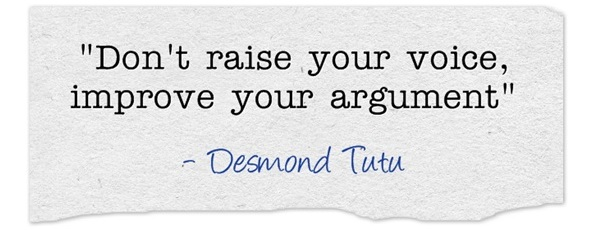 Important dates to Remember: Rough Drafts must be submitted by:   Period 2- Monday 5/16      Period 5 and 6  on Friday 5/13thFinal Argument Essay must be submitted by:  Monday May 23rd by midnight for all classes***You must complete the daily writing workshop check-in form each day before you submit your rough draft to let me know how you’re doing. Activity DirectionsNotesDate Completed1.) Sign-Up for an account with diigo.comA. Read my blog post on the ELA blog and watch my screencast to introduce Diigo or see Miss Enos in person for a minilesson B. Go to the website diigo.com and create your own account.  Be sure to also get the extension. 2.) Looking At Real-World Writing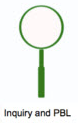 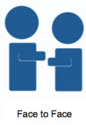 A. Choose 1 argument example article to read. Use Diigo to highlight and annotate (take notes on) the article as you read.Choice #1: “Students Who Lose Recess Are the Ones Who Need it Most”Choice #2: “School Suspensions Don’t Work.  It’s Time For Something Better” B. Log on to goformative.com and complete the assignment Looking at Real-World Writing based on your article.Check-in with Miss Enos when you are finished.3.)  Examine Student Essays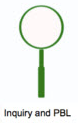 Take a look at these student sample essays at thie link  to see some examples of how students write argument essays.Log onto GoFormative and complete the student argument essay sample reflection questions.4.) View Requirements of Essay AssignmentView my screencast to go over the requirements of the  the actual essay (or see Miss Enos in person to go over the assignment). Here is the hard copy Assignment Sheet.5.) Choose Your Topic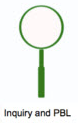 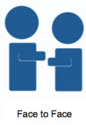 Now it’s time to pick a topic! Go to these websites to get some ideas if you need them. See me if you have trouble picking.  Argumentative Writing Help: How to Choose a TopicNY Times Argument Writing PromptsOnce you have an idea fill out this Argument Writing Piece Topic Go-Ahead FormCheck-in with Miss Enos once you have filled out this form to discuss your idea and get the go-ahead!6.) Credible vs. Non-Credible Source 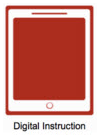 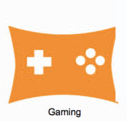 Check out the EdPuzzle video lesson titled “How to Know if a Source is Reliable”Feel free to see Miss Enos directly for a face-to-face lesson.Once you’ve viewed the lesson, master this brainrush about credible sources to be sure you’re ready to begin your research journey! 7.) Gathering  Evidence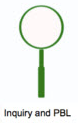 Begin to gather evidence.  Staying organized while you research is key.  Check out this document for a list of options for you to choose.  Choose the strategy that works best for you. See me and we can chat about it as you go!As you research online Use Diigo to save, highlight, and annotate (write comments) on helpful websites for your research.  Here’s an idea!!  Consider creating a survey using Google Forms to find your own research and analyze your data.  Email the link to me and I can send it out to the team!Tell me what note taking strategy did you choose by filling out this form.  8.) How to write a Thesis Statement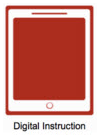 View the lesson on  EdPuzzle titled “Writing a Thesis Statement” or meet with Miss Enos for a minilesson. I will be discussing the handout at this link.9.) Quizziz Game- Is it a Thesis?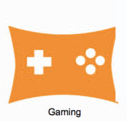 Go to Quizziz.com Enter 101028 for the game code.  Enter your name and complete the activity. Work until you get at least 80% correct.  Once you get your score,  scroll down the screen to see the correct answers. See me if you have any questions or if the game code has expired. 10.) Post Your Thesis StatementWrite your Thesis Statement on this class Padlet.  Click the link.11.) Argument Writing Graphic Organizer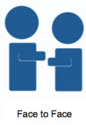 Once you have enough research, fill in the Argument Writing Graphic Organizer attached to this assignment in Google Classroom to start planning your essay.Check-In with Miss Enos once you have filled out your graphic organizer to discuss it.Start Working on Your First Draft- When you are ready for your 5th paragraph move to step #12Start Working on Your First Draft- When you are ready for your 5th paragraph move to step #12Start Working on Your First Draft- When you are ready for your 5th paragraph move to step #12Start Working on Your First Draft- When you are ready for your 5th paragraph move to step #1212.) Counterarguments and Rebuttals 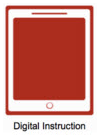 View this lesson on EdPuzzle titled “Should We Get Pizza or Tacos.”  In the video lesson, I discuss the information found on this blog post.  If you prefer, meet with Miss Enos in person for a mini-lesson on the subject. Use the sentence starter sheet found on the ELA blog to help  you write your counterarguments and rebuttals. See me if you would like a hard copy of this sheet. 13.) Turn in your Rough DraftComplete this Ready to turn in your Rough Draft Form and turn in your rough draft in Google Classroom.  Must Be Turned in NO Later Than Friday 5/13th for  Period 5 and 6And  Monday 5/16 for Period 2.14.) Individualized Focus Revision Activity #1??????15.) Individualized Focus Revision Activity #2??????16.) Citing Sources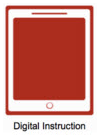 Read my “Hello, Easybib” Blog Post on the ELA blog and view the screencast found on the blog  about Easybib to help you create your Works Cited Page.  Once you’ve created your Works Cited Page, check in with Miss Enos. 17.) Editing Sheet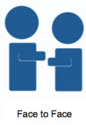 Have someone (someone that you trust to help you!) read and proofread your final copy of your essay.  Have them fill out the Editing Sheet.  They will need to check off and sign the sheet. See me for a hardcopy.18.) Submit Final CopyTurn in your final copy of your short story in Google Classroom.  Please turn it in with the separate assignment that includes your rubric.  (Not with your playlist work)Must be submitted no later than  Monday May 23rd by midnight.19.) Writing ReflectionFill out this Google Form to Reflect on your Writing Process while writing this argument piece. 